   Особенности работы с детьми с ограниченными возможностями      здоровья  в дошкольном учрежденииДятел Надежда Петровна г.. ЯкутскОтличник образования Республики Саха(Якутия)МБДОУ ЦРР Детский сад №104 «Ладушка»                               «Великая цель образования-                       Не только знания, но и прежде всего действия»                                                                              Н.Г.МиронЗдоровья детей –актуальная тема для разговора на все времена. С каждым годом увеличивается количество детей в детском саду с различными нарушениями развития ( дети-инвалиды, дети с ЗПР, ОНР и др.) , которые нуждаются в специальной помощи. Но не всегда есть возможность оказать такую помощь ребенку т.е. привлечь к работе психолога-педагога, дефектолога. Вся нагрузка ложится на педагогов дошкольного учреждения: воспитателей, муз/руководителя, инструктора по физической культуре, логопеда.  Главная задача по ФГОС ДО- сделать так, чтобы все дети  могли получить образование и жить максимально полноценно, вне зависимости от возможности здоровья.Цель: Помочь детям с ограниченными возможностями здоровья социально адаптироваться и самореализоваться в обществе.Задачи:1.Повысить уровень психического развития ребенка в социальной, интеллектуальной и эмоциональных сферах.2.Успешная интеграция ребенка в общеобразовательную школу и обществе сверстников.Таким образом я считаю, самым главным приоритетом в работе с такими детьми является коррекционно-развивающая работа и введение в практику здоровьесберегающей и игровой технологии-кинезиология.Применение систем упражнений с нейрокоррекционным воздействием о которых сегодня поделюсь своим личным  опытом, может оказать положительное воздействие на сформированность мозговых процессов детей.Этот новый подход поспособствует достижению возрастных нормативов в общем и в речевом развитии. Эффективность нейропсихологического( психомоторного) подхода доказано наукой и практикой. Нейропсихологический подход предполагает коррекцию нарушенных психических процессов( внимания, память, мышление и др.), эмоциольно-волевой сферы ребенка через движения. Многие исследователи(Лурия А.Р., А.В. Семенович) указывают на взаимосвязь психического и моторного развития ребенка. Свое знакомство с теоретическим и практическим опытом в области нейропсихологии начала с 2017 г., работая в средней логопедической группе с детьми ОВЗ. Изучала новую информацию путем самообразования: книги, просматривала обучающее видео, тесное сотрудничество с преподавателем психологии СВФУ-Макаровой А.П, со старшим воспитателем  ДОУ-Дмитриевой Н.А. с целью повышение своих профессиональных навыков в работе с детьми.Работая воспитателем в старшей логопедической группе, а также с детьми-инвалидами решила применять полученные знания в профессиональной деятельности.Подобрала систему игр и упражнений с нейрокоррекционным воздействием. Это гимнастика мозга-простые и доставляющие удовольствия движения и упражнения  :1.Глазодвигательные -позволяют расширить поле зрения, улучшить зрительное восприятия и улучшить глазные мыщцы;2.Упражнения для развития мелкой моторики рук «Кулак-ребро-ладонь», «Зеркальное рисование»-упражнение «дождик»/наклонные линии/, «заборчик»/вертикальные линиии/, ребенок одновременно рисует правой/левой рукой.3.Телесные/ «Перекрестные шаги, приседания , марширование, «Колено-локоть», «параллельные»-способствуют развитию координации и ориентировки в пространстве, делают более успешными приобретение навыков чтения, письма, слушания, усвоения новой информации; «Ухо-нос»- улучшает мыслительную деятельность, повышает стрессоустойчивость, способствует самоконтролю, произвольности в деятельности.4. Дыхательные-улучшают ритмику организма, развивают самоконтроль и произвольность  .5.Растяжки-нормализуют гипертонус/мышечное напряжение/и гипотонус/мышечная вялость/.  6.Упражнения на релаксацию-способствуют расслаблению и снятие напряжения.                                                                                                Кинезиологические упражнения-это комплекс движений позволяющих активизировать межполушарное воздействие. Польза, которую приносят эти упражнения, колоссальная. Ребенок не только становиться сообразительным, активным, энергичным и контролирующим себя, улучшается его речь и координация пальцев.Для результативности коррекционно-развивающей работы необходимо учитывать определенные условия:1.Ежедневно утром, перед занятием отводить время на выполнение упражнений с последующим усложнением, без пропусков;2 От детей требуется точное выполнение движений и приемов, упражнения проводятся стоя или сидя. Все упражнения проводятся по специально разработанному комплексу;3.Поддерживать взаимосвязь с учителем-логопедом, тьютором, педагогом-психологом, которые также применяют с детьми эти упражнения.4.Вовлечение родителей( выполнение упражнений с ребенком дома), а также  для родителей, провела мастер-класс по теме : Использование в практике с детьми ОВЗ нейропсихологических приемов. Используя упражнения по кинезиологии удалось добиться некоторых результатов:-дети стали более активно включаться в разные виды деятельности, лучше воспринимать и удерживать информацию;-Качество двигательных навыков значительно возросло( умение прыгать на скакалке)-На занятиях по ФЭМП начали соблюдать алгоритм последовательных действий, понимать сложную инструкцию;-Уровень коммуникативных навыков и речевая деятельность , работоспособность повысилась;-Улучшилась память( стихи, пересказ), также для лучшего запоминания материала использую мнемотаблицы;- По художественно-эстетическому развитию детям удается доводить начатое дело, работу до конца;Таким образом, анализируя результаты проведенной работы с детьми ОВЗ видим, что  регулярное выполнение кинезиологических игр и упражнений  способствует активизации межполушарного взаимодействия , синхронизации полушарий, оказывает влияние на коррекцию обучения, на развитие памяти, речи, интеллекта, внимания, пространственных представлений, мелкой и крупной моторики, улучшает состояния физического здоровья и социальной адаптации. Снизилась утомляемость и повысилась работоспособность, дети успешнее стали находить свое место в окружающем социуме. А главное способствует коррекции недостатков речевого развития дошкольников.                                Список литературы1.Волковская Т.Н., Юсупова Г.Х. Психологическая помощь дошкольникам с общим недоразвитием речи. М.:, 2004.2.Деннисон П., Г. Деннисон. Программа «Гимнастика ума», Пер. С.М. Мастутовой, Москва, 1997.3.В. Любимова «Кинезиология» Второй уровень познания тела» Невский проспект, Санкт-Петербург, 2005.4. Сиротюк А.Л. Коррекционное развитие интеллекта дошкольников.-М.:ТЦ «Сфера», 2001.5.Сиротюк А.Л. Нейропсихологическое психоофизиологическое сопровождение обучения. «Сфера», М.: 2003.Приложения /из опыта работы/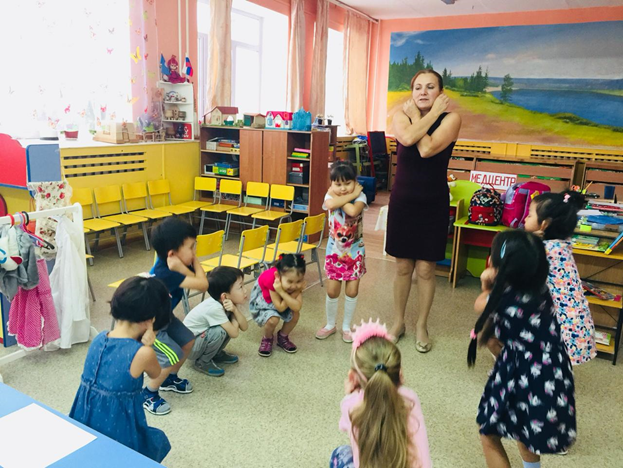 